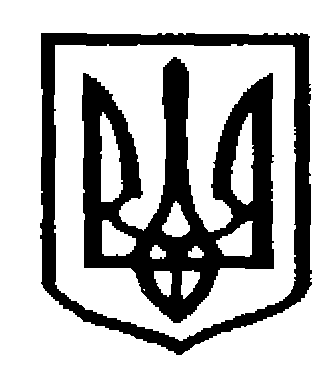 У К Р А Ї Н АЧернівецька міська радаУправлiння освітивул. Героїв Майдану, 176, м. Чернівці, 58029 тел./факс (0372) 53-30-87  E-mail: osvitacv@gmail.com  Код ЄДРПОУ №02147345Про реєстрацію вчителів німецької мови,  які викладають в 7-9 класах у 2023/2024 н.р. для навчання за Концепцією «Нова українська школа»Відповідно до листа Департаменту освіти і науки Чернівецької обласної військової адміністрації №01-34/2467 від 10.11.2023, листа Міністерства освіти і науки України №1/16453-23 від 23.10.2023  повідомляємо, що в рамках спільного проєкту МОН та  Гете-інституту «Професійний розвиток вчителя іноземної мови» на підтримку реформи «Нова українська школа» у період з 13 листопада 2023 по 20 квітня 2024 року заплановано проведення методико-дидактичних тренінгів у змішаному форматі для вчителів німецької мови 7-9 класів на базі інститутів післядипломної педагогічної освіти. Програма складається з трьох обов’язкових модулів:Модуль 1: Навчання підлітків із застосуванням аналогових та цифрових технологій (36 ак.год.)Реєстрація: https://www.goethe.de/ins/ua/uk/spr/unt/for/gia/nus/desrb/nus-7-8-9/jad.htmlМодуль 2: Навчання підлітків за технологією CLIL (інтегрованого навчання) (16 ак.год.)Реєстрація: https://www.goethe.de/ins/ua/uk/spr/unt/for/gia/nus/desrb/nus-7-8-9/clj.html Модуль 3: Викладання німецької мови в сучасних реаліях (8 ак.год.)Реєстрація: https://forms.gle/GqrCDSVG3ZtpdSh96Після проходження курсу в обсязі 60 академічних годин кожен учитель отримає сертифікат від Гете-Інституту.Просимо організувати реєстрацію вчителів німецької мови, які викладають у 7-9 класах, на модулі за покликаннями для кожного з них.Заступник начальника з фінансово-економічних питаньуправління                                                                                  Денис КРУГЛЕЦЬКИЙ                                                                                                                          Василь Курилич  53 21 20                                   ________№ _______________№ _______Керівникам закладів загальної  середньої освітиКерівникам закладів загальної  середньої освіти